Warszawa, 16 listopada 2018 r.Zieleń, pudrowy róż i pomarańcz – 3 wskazówki, jak wprowadzić modne kolory do wnętrzaJesień to czas, kiedy za oknem obserwujemy całą gamę kolorów. Taka aura sprzyja zmianom 
i inspiruje do odświeżenia własnych czterech kątów. Jeśli chcesz, aby jesienią aranżacja Twojego mieszkania była zgodna z panującymi trendami – wprowadź do niego najmodniejsze odcienie! Ekspert salonów Agata podpowiada, gdzie najlepiej sprawdzi się głęboka zieleń, pudrowy róż i ciepły pomarańcz.Barwy, które z pozoru wydają się trudne do wykorzystania w aranżacji przestrzeni, mogą doskonale odświeżyć wygląd Twojego mieszkania i nadać mu nowy charakter, w sam raz na obecną porę roku. Zainspiruj się jesienią i wprowadź nowe, modne kolory do swoich pomieszczeń.Intensywna, głęboka zieleńCiemna zieleń w tym sezonie pasuje nie tylko do klasycznych wnętrz, ale także tych urządzonych 
w nowoczesnym lub skandynawskim stylu. Jeśli nie boisz się odważnych zmian – przemaluj jedną ze ścian na ten modny obecnie kolor. Takie rozwiązanie doskonale sprawdzi się w pomieszczeniach, 
w których króluje białe wyposażenie. - Jeśli jednak w salonie masz meble drewniane – nie martw się! Ustawione na tle zielonej ściany wyglądają estetycznie i nadają wnętrzu świeżości. Jeśli natomiast w najbliższym czasie planujesz wymianę sofy lub fotela – to idealny moment na wybór tych, w intensywnej, butelkowej zieleni, a złote, drobne akcesoria jak lampki czy ramki nad sofą sprawią, że Twoje wnętrze będzie eleganckie 
i oryginalne – komentuje Natalia Nowak, ekspert ds. aranżacji wnętrz salonów Agata.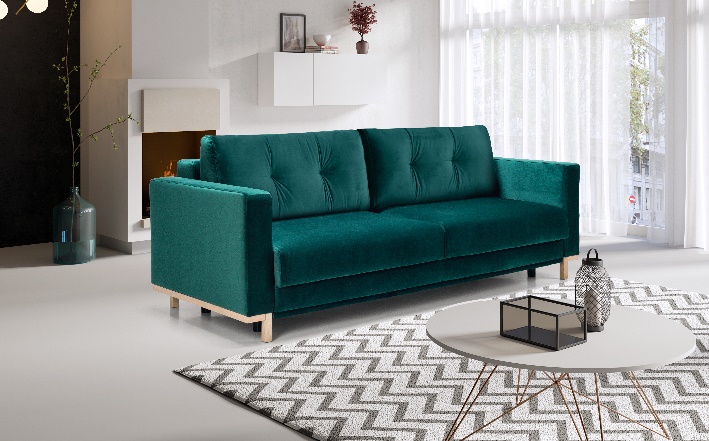 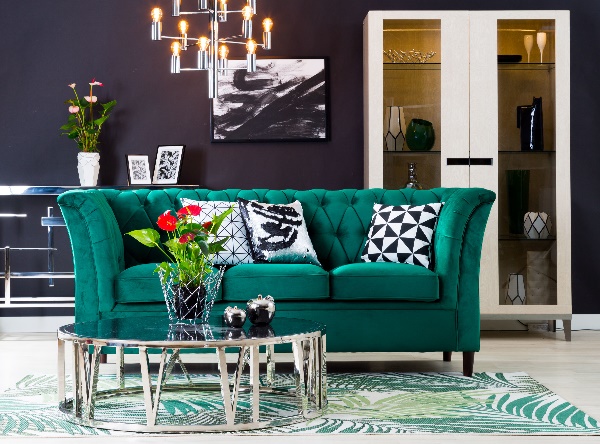 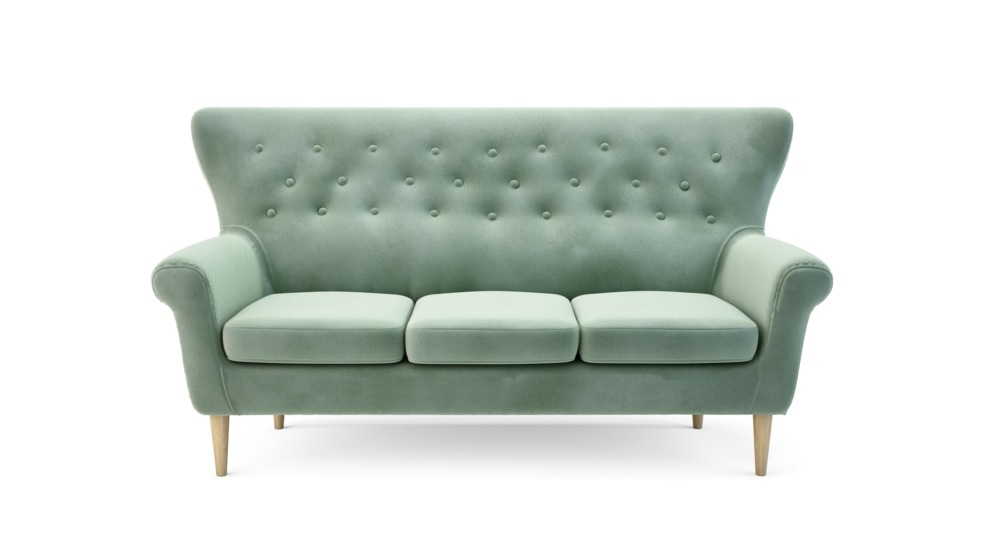 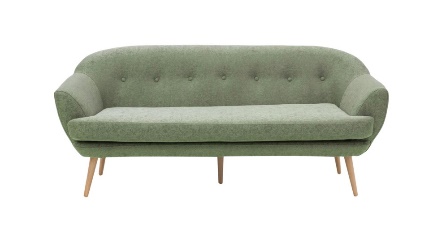 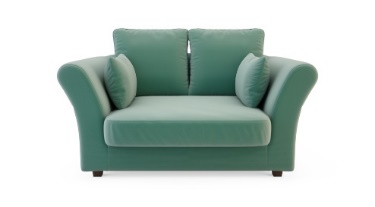 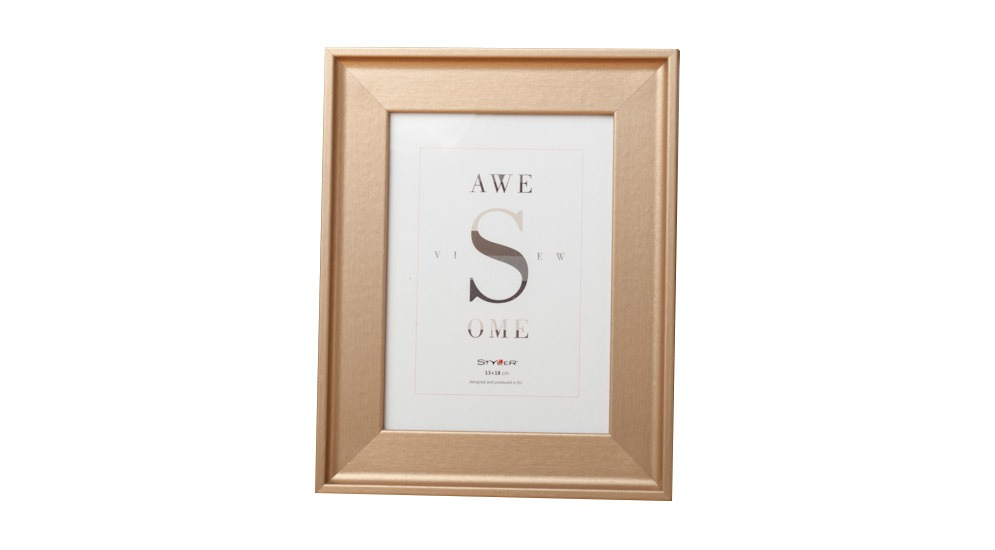 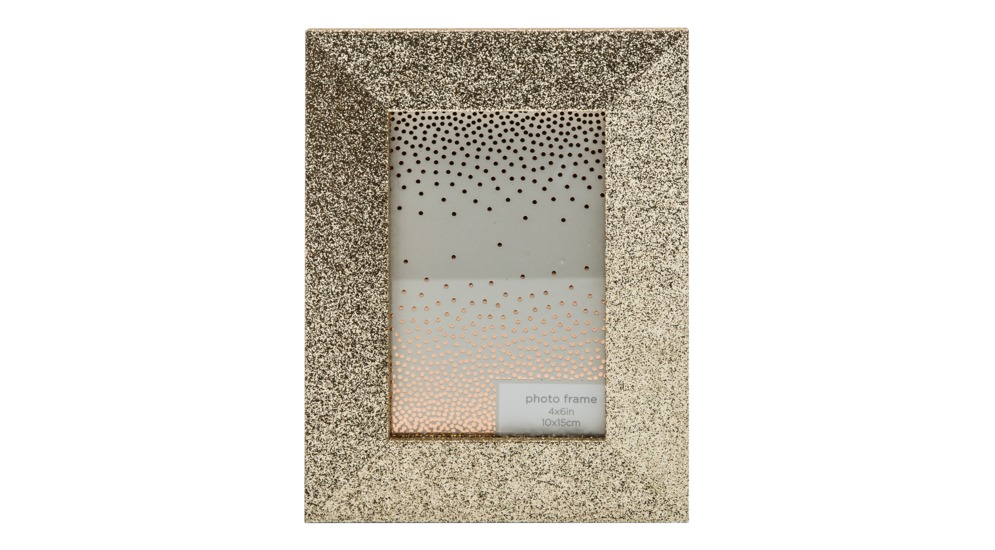 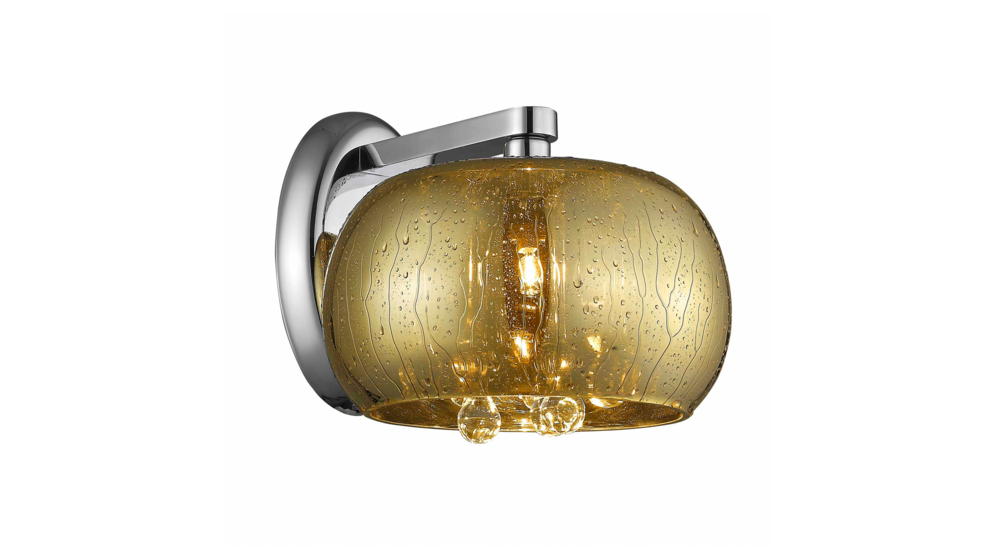 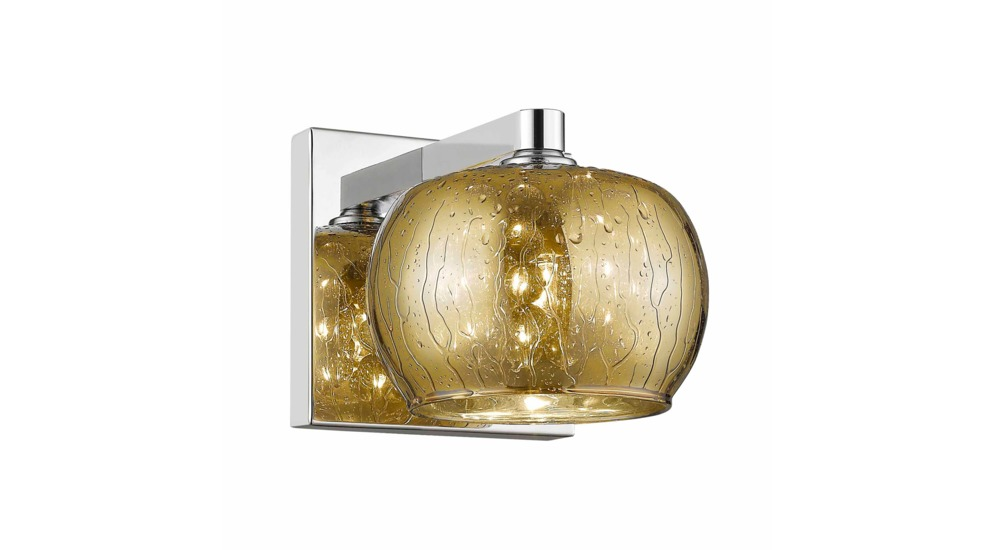 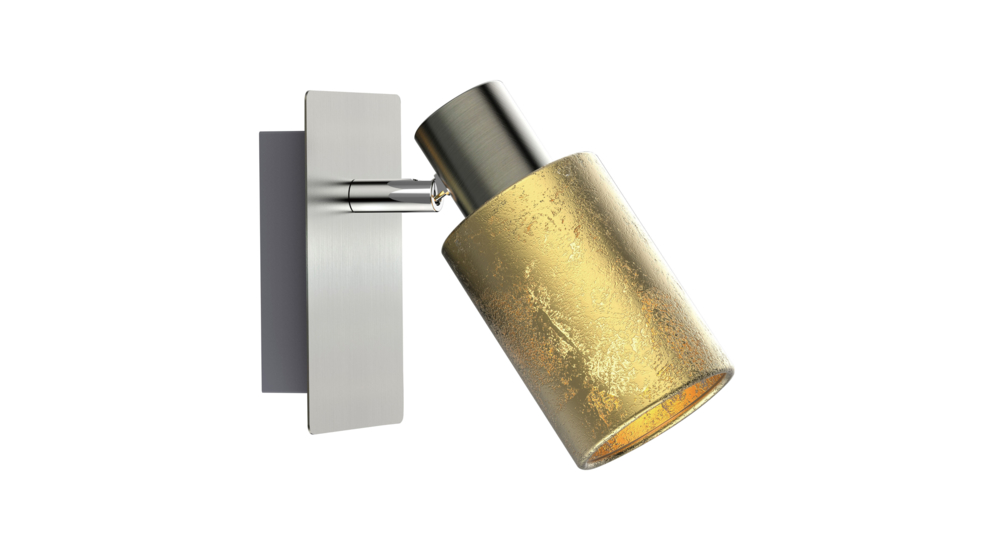 Pudrowo-różowe dodatki? Czemu nie!Co prawda jesień nie kojarzy się z pudrowym różem, ale jest to obecnie bardzo modny kolor, który ze  względu na swoją uniwersalność i ponadczasowość dopasuje się niemal do każdego stylu. 
W zestawieniu z neutralnymi barwami bieli, szarości, beżu stworzy minimalistyczne lub skandynawskie wnętrze. Czerń, miedź albo złoto uwydatni obecność tej barwy i stworzy nowoczesną i klimatyczną przestrzeń.- Zwracaj uwagę na rodzaj materiału, z którego wykonane są twoje dekoracje. Poduszki, poszewki, koce, a nawet zasłony powinny być z lekkich i przyjemnych w dotyku materiałów. Swój stół w jadalni możesz ozdobić pastelowym bieżnikiem, a okna w salonie podkreślić zasłonami w tym kolorze – komentuje Natalia Nowak, ekspert ds. aranżacji wnętrz salonów Agata.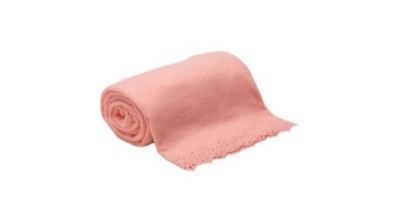 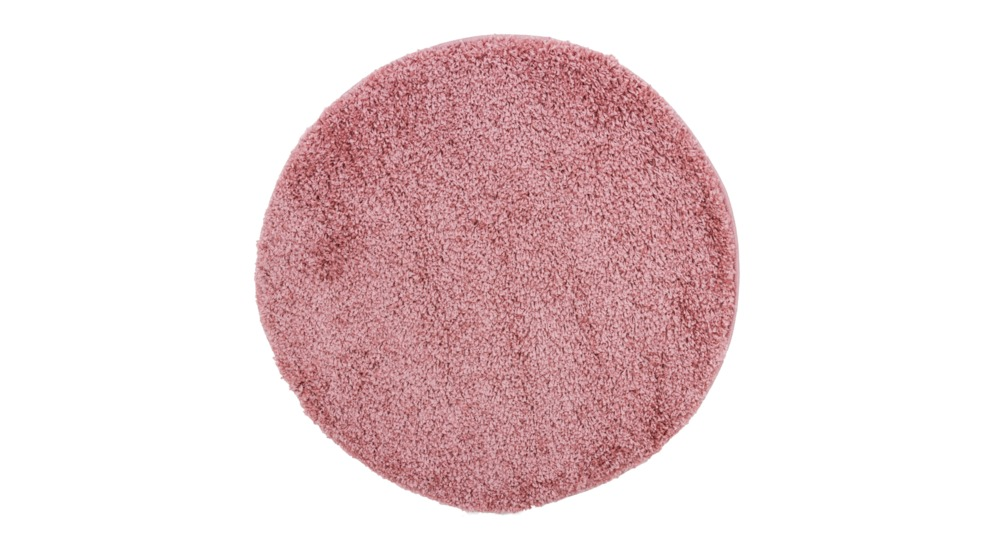 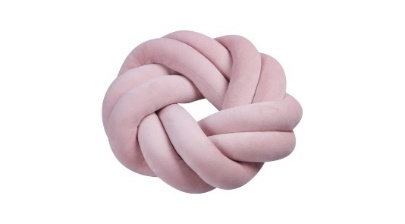 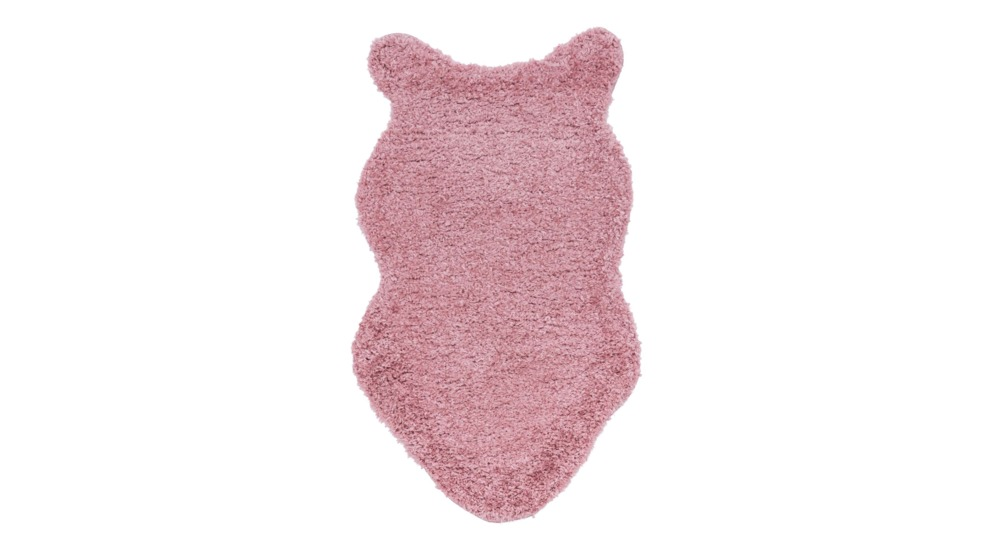 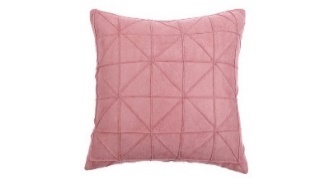 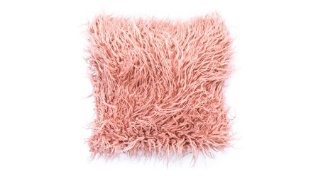 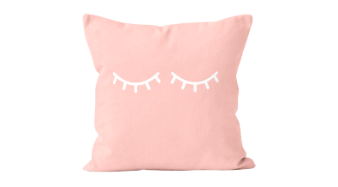 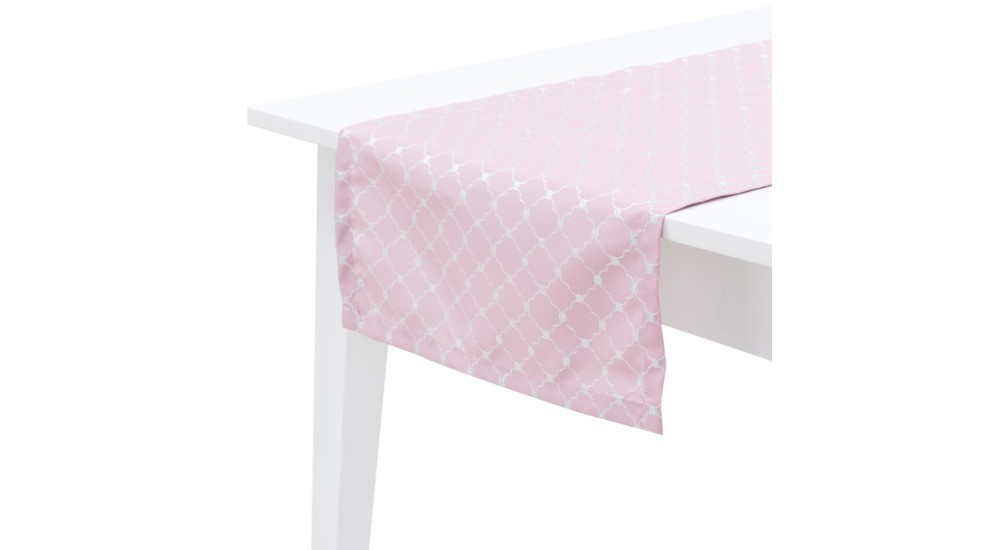 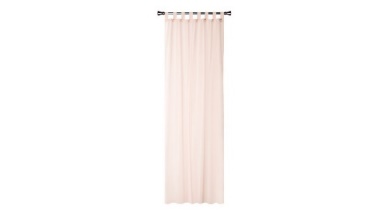 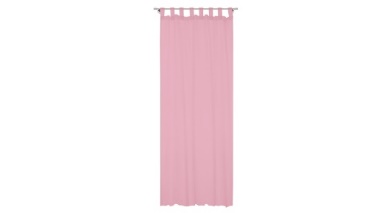 Moc pomarańczowych dodatkówPomarańczowy to ciepły kolor, który idealne sprawdza się w jasnych wnętrzach. Ze względu na swoją wyrazistość i intensywność sprawia, że z pozoru ponure pomieszczenie staje się ciekawe i bardziej przytulne. Doskonały duet tworzy z łagodnymi kolorami: białym, szarym czy nawet błękitnym! Warto, aby pomarańczowe dodatki znalazły się zarówno w salonie, jak i kuchni czy jadalni. W jaki sposób? Jeśli masz szarą sofę, możesz dobrać do niej pomarańczowe poduszki. Jesteś posiadaczką mebli z jasnego drewna? Wybierz wazon w tym kolorze, a dla dekoracji na stole w jadalni umieść wianek 
z jesiennych liści. Kilka, drobnych, pomarańczowych akcentów w różnych pomieszczeniach nada Twojemu wnętrzu spójności i harmonii. Nie bój się eksperymentować! 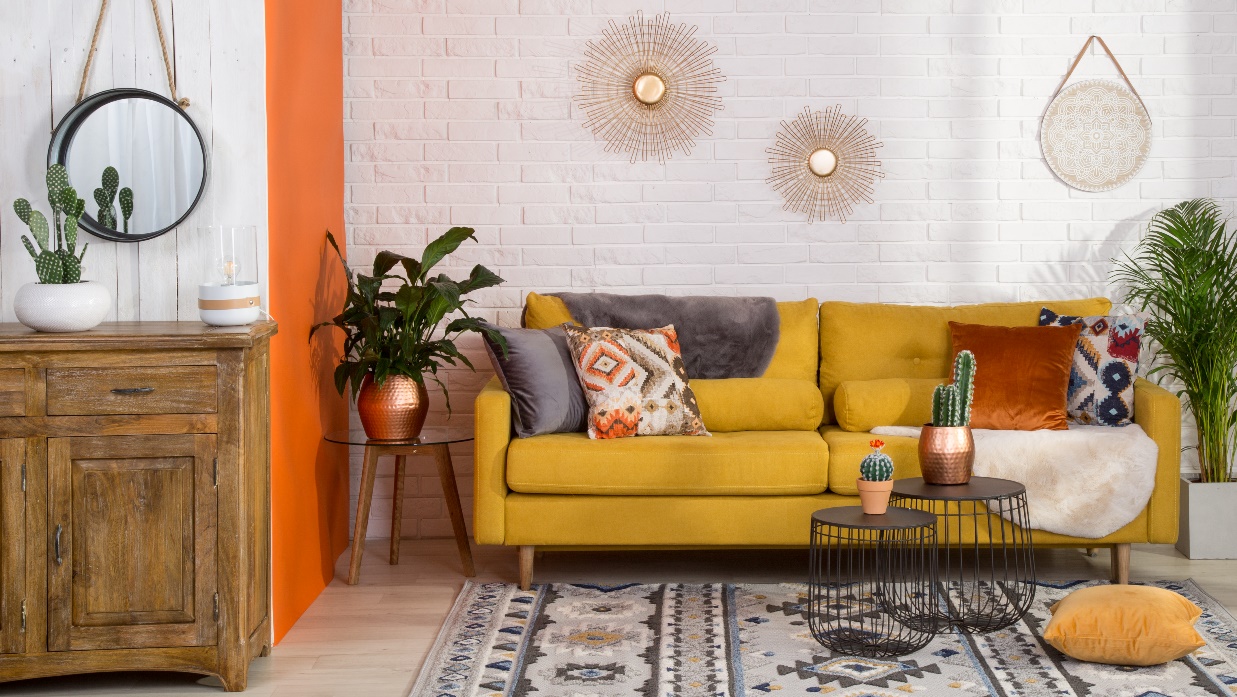 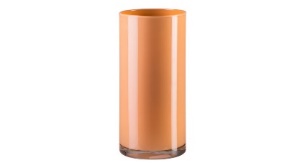 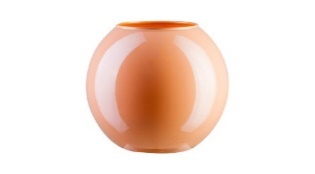 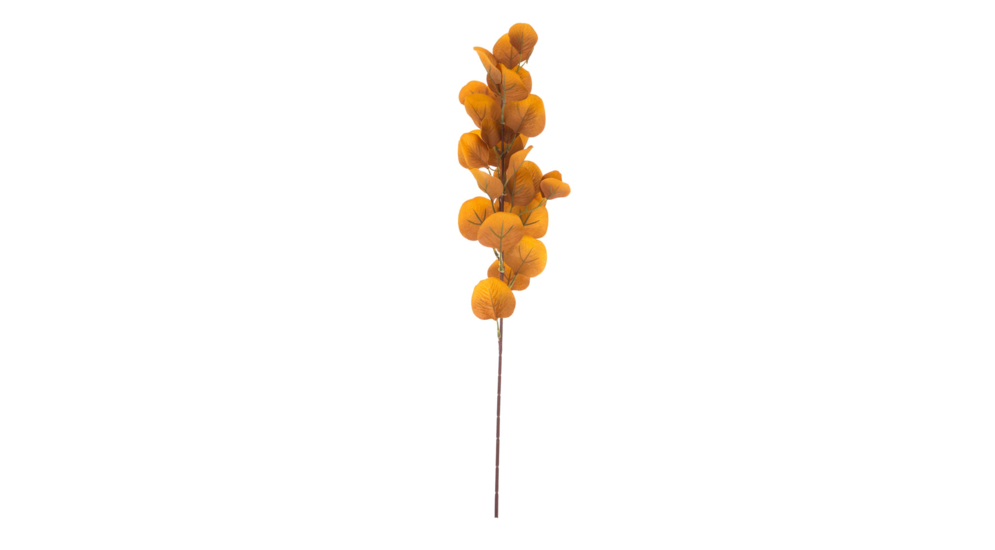 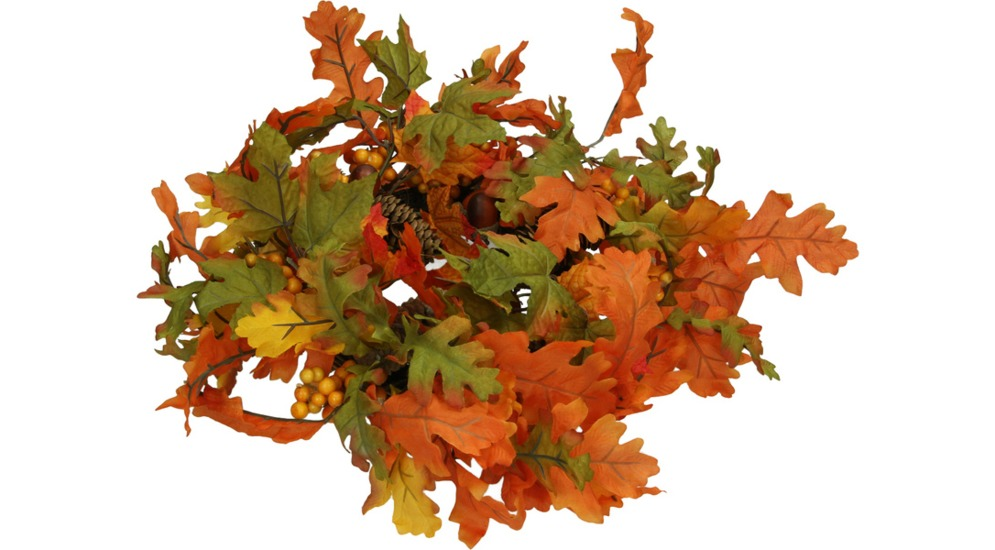 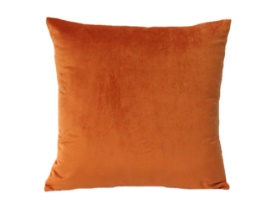 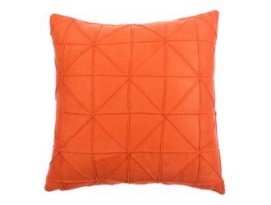 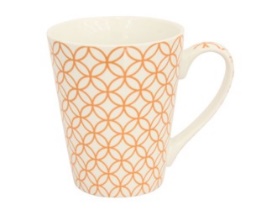 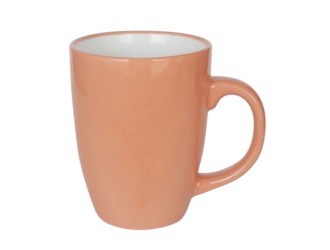 Trendy wnętrzarskie zmieniają się z każdą porą roku. W nadchodzącym sezonie wykorzystaj kolorowe, jesienne akcenty, aby nadać swojemu wnętrzu przytulny klimat w najmodniejszych barwach. Niech jesienne zmiany zagoszczą w Twoim domu!***O Agata SA.: Agata S.A. to sieć wielkopowierzchniowych salonów mebli oraz artykułów wyposażenia wnętrz w Polsce; obejmująca 25 wielkopowierzchniowych salonów zlokalizowanych zarówno w dużych, jak i średnich miastach w całym kraju. Agata S.A. poprzez punkty sprzedaży detalicznej i e-commerce oferuje kolekcje do pokoju dziennego, dziecięcego, sypialni, jadalni  
i kuchni, a także szeroką gamę produktów i akcesoriów do aranżacji wnętrz. Marka zapewnia dostęp do artykułów ponad 250 krajowych i zagranicznych producentów kilkudziesięciu marek własnych oraz szerokiego grona doradców, projektantów  
i ekspertów. Więcej o Agata S.A: www.agatameble.plKontakt dla mediów: Anna Wilczak-Kawecka Specjalista ds. marketingu Agata S.A. Al. Roździeńskiego 93 40-203 Katowice Tel. +48 32 73 50 704 Tel kom. +48 695 652 957 anna.wilczak@agatameble.pl Joanna Bieniewicz
24/7Communication Sp. z o.o.							
ul. Świętojerska 5/7
00-236 Warszawa
tel. kom: +48 501 041 408
joanna.bieniewicz@247.com.pl